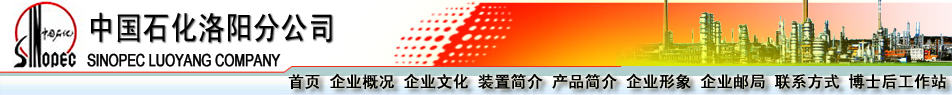 版权所有　中国石油化工股份有限公司洛阳分公司　　豫ICP备09041670号地址：中国河南省洛阳市吉利区大庆路1号　邮编：471012　　　　　中国石化集团资产经营管理有限公司洛阳石化分公司电话：0379-66992300　传真：0379-66993999　营销：0379-66992268